ANEXO 1 — FICHA DE INSCRIÇÃO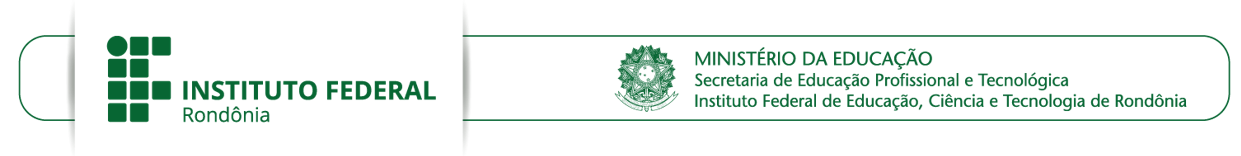 CHAMADA CURRICULARCURSO PREPARATÓRIO DE FORMADORES PARA A ESCOLA DE CONSELHOSLocal e dataNOME E ASSINATURA DO CANDIDATOANEXO 2 — FICHA DE RECURSOCHAMADA CURRICULARCURSO PREPARATÓRIO DE FORMADORES PARA A ESCOLA DE CONSELHOS 	Nestes termos, pede deferimento.Local e dataNOME E ASSINATURA DO CANDIDATOIDENTIFICAÇÃOIDENTIFICAÇÃONomeÁrea de formação na GraduaçãoDocumentações pessoais (RG e CPF)Endereço completo e telefoneE-mail Componentes Curriculares em que pretende atuar (conforme o quadro 1)ItemDescrição do item de pontuação Pontuação previstaLimite de pontuaçãoGraduação completa em Ciências Sociais e Humanas, em Serviço Social, Direito ou em Gestão PúblicaNão há. Item eliminatório—Pós-Graduação Lato Sensu em uma das áreas de graduação previstas55Pós-Graduação Lato Sensu em metodologia do ensino36Pós-Graduação Lato Sensu em qualquer área24Mestrado em uma das áreas de graduação previstas1010Mestrado em educação66Mestrado em qualquer área44Doutorado em uma das áreas de graduação previstas1515Doutorado em educação1010Doutorado em qualquer área88Curso de Formação Inicial em qualquer uma das áreas da matriz curricular disposta no quadro 1 (a partir de 160 horas)36Curso de Formação Continuada em qualquer uma das áreas da matriz curricular disposta no quadro 1 (a partir de 40 horas)24Curso de Extensão ou Oficina em qualquer uma das áreas da matriz curricular disposta no quadro 1 (a partir de 4 horas)12Experiência de trabalho formalmente instituído para atendimento a Conselhos dos Direitos e Conselhos Tutelares da Criança e do Adolescente5 pontos por ano15Publicação de livro em qualquer uma das áreas da matriz curricular disposta no quadro 15 pontos por publicação10Publicação de artigo científico ou capítulo de livro em qualquer uma das áreas da matriz curricular disposta no quadro 13 pontos por publicação6TotalTotal82111IDENTIFICAÇÃOIDENTIFICAÇÃONomeÁrea de formação na GraduaçãoDocumentações pessoais (RG e CPF)Endereço completo e telefoneE-mail Componentes Curriculares em que pretende atuar (conforme o quadro 1)REQUERIMENTO À Coordenação da Escola de ConselhosMotivoJustificativa